Положениео проведении районного фестиваля уроков учителей общеобразовательных организаций Санкт-Петербурга«Петербургский урок» в 2019-2020 учебном годуОбщие положения1.1.Фестиваль уроков учителей общеобразовательных организаций Петродворцового района Санкт-Петербурга «Петербургский урок» (далее – Фестиваль) проводится Государственным бюджетным учреждением дополнительного профессионального педагогического образования центром повышения квалификации специалистов «Информационно-методический центр» Петродворцового района Санкт-Петербурга (далее – ГБУ ИМЦ Петродворцового района).1.2 Фестиваль проводится по двум номинациям:«Лучший урок в 5-11 классах»:Подноминации:«Лучший урок в предметной области «Филология» (русский язык, литература);«Лучший урок в предметной области «Филология» (иностранный язык);«Лучший урок предметной области «Искусство» (музыка, изобразительное искусство);«Лучший урок в предметной области «Математика и информатика» (математика (алгебра, геометрия, информатика и ИКТ);«Лучший урок в предметной области «Естественнонаучные предметы» (астрономия, биология, естествознание, физика, химия);«Лучший урок в предметной области «Общественно-научные предметы» (история, история и культура Санкт-Петербурга, обществознание, география);«Лучший урок в предметных областях «Технология, физическая культура, основы безопасности жизнедеятельности»;«Лучший урок в предметной области по направлению «Основы духовно-нравственной культуры народов России». «Лучшее внеурочное занятие» в 5-11 классах (из программы внеурочной деятельности образовательной организации»)2. Цели и задачи Фестиваля2.1. Отбор и распространение передового педагогического опыта в условиях введения Федеральных государственных образовательных стандартов (далее – ФГОС).2.2. Повышение качества образования через распространение педагогически значимого опыта участников Фестиваля. 2.3. Выявление талантливых учителей Петродворцового района, использующих эффективные методы обучения. 2.4. Представление и популяризация инновационного опыта педагогов Петродворцового района в контексте введения ФГОС. 2.5. Повышение престижа учительской профессии.3. Условия участия в Фестивале3.1. В Фестивале могут принять участие учителя государственных общеобразовательных учреждений Петродворцового района Санкт-Петербурга. Учитель, желающий принять участие в Фестивале, может представить не более одной конкурсной работы. Допускается представление конкурсной работы авторским коллективом (группой учителей) в составе не более 3-х человек, работающих в одной образовательной организации.3.2. В Фестивале могут участвовать только не публиковавшиеся ранее (в том числе в электронных СМИ) уроки.4. Сроки проведения Фестиваля4.1.Фестиваль проводится в два этапа:Первый (школьный) этап района: до 29 октября 2019 г.Второй (районный) этап: с 30 октября по 22 ноября 2019 г.Прием конкурсных материалов для участия в районном Фестивале осуществляется 30-31 октября 2019 г. (10.00-13.00, 14.00-17.00) по адресу Петергоф, ул. Бородачева, д.12, ГБУ ИМЦ Петродворцового района (Финаева Т.В., контактный телефон 417-38-69)4.2. Итоги районного Фестиваля будут подведены в ноябре 2019 г. 4.3. Информация о проведении Фестиваля размещается на официальном сайте ГБУ ИМЦ Петродворцового района: http://www.imc-peterhof.edu.ru/konkurs-pedagogi.htm (Направления деятельности/Конкурсы для педагогических работников/Профессиональные конкурсы).5. Порядок представления материалов5.1.Для участия в Фестивале представляются конкурсные материалы в соответствии с Приложением 1 к настоящему Положению.5.2. Все документы и материалы должны представляться в районную конкурсную комиссию в сроки согласно п. 4.1 настоящего Положения.5.3. Конкурсные материалы предоставляются в печатном и в электронном виде (на CD – диске). На диске – 3 файла (MS Word в формате doc):- информационный лист участника Фестиваля,- методическую разработку урока/занятия без указания данных об участнике,- CD – диск, содержащий в электронном виде (в виде файлов MS Word в формате doc): Информационный лист, Методическую разработку урока/занятия, Аннотацию методической разработки.5.4. Все конкурсные материалы проходят процедуру технической экспертизы и фиксируются в регистрационном листе в соответствии с Приложением 2 к настоящему Положению.5.5. Работы, не соответствующие требованиям технической экспертизы, или поданные с опозданием к участию в районном этапе Фестиваля не допускаются. Отклоненные заявки районная конкурсная комиссия не рецензирует и не вступает по их поводу в переписку и переговоры.6. Конкурсная комиссия Фестиваля6.1. Для проведения экспертизы, обобщения результатов создается конкурсная комиссия (Приложение 4), которая состоит из числа педагогических и руководящих работников образовательных учреждений, победителей профессиональных педагогических конкурсов, работников методических служб.6.2. Функции конкурсной комиссии:- организует проведение экспертизы конкурсных материалов;- утверждает список победителей и лауреатов Фестиваля; - принимает решение о публикации работ.6.3. Члены конкурсной комиссии обязаны: - соблюдать настоящее Положение;- при оценивании конкурсных материалов использовать критерии в соответствии с Приложением 3 к настоящему Положению.- не использовать после завершения Фестиваля представленные на нем материалы и сведения об участниках без их разрешения.- при принятии решений голосовать индивидуально и открыто.6.4. Результатом работы эксперта является заполненное и подписанное авторучкой экспертное заключение (Приложение 3).6.5 Решение конкурсной комиссии считается принятым, если за него проголосовало более половины списочного состава. При равенстве голосов право решающего голоса остается за председателем.7. Подведение итогов Фестиваля и награждение7.1. Победители и лауреаты, в каждой номинации награждаются дипломами.7.2 Работы победителей в каждой номинации будут направлены на участие в девятом городском фестивале уроков учителей общеобразовательных организаций Санкт-Петербурга «Петербургский урок» в 2019-2020 учебном году.7.3. Представление материалов на Фестиваль рассматривается как согласие их авторов на открытую публикацию с обязательным указанием авторства.Приложение 1к Положению о проведении районного фестиваля уроков учителей общеобразовательных организаций Санкт-Петербурга «Петербургский урок» в 2019-2020 учебном году Требования к содержанию и оформлениюконкурсной работы1. Конкурсная работа представляется для участия в Фестивале в печатном и электронном виде. Конкурсная работа состоит из следующих частей:1.1. Информационный лист участника Фестиваля;1.2. Методическая разработка урока/занятия без указания данных об участнике (ФИО, ОУ);1.3. CD – диск, содержащий в электронном виде (в виде файлов MS Word в формате doc): Информационный лист, Методическую разработку урока/занятия, Аннотация методической разработки.2. Информационный лист участника Фестиваля должен содержать следующую информацию об участнике Фестиваля:2.1. Фамилия, имя, отчество участника Фестиваля (автора, авторов методической разработки урока/занятия) с указанием должности;2.2. Полное наименование образовательной организации (в соответствии с ее Уставом);2.3. Контактные телефоны участника Фестиваля (рабочий, мобильный);2.3.1. Адрес электронной почты (действующий).2.4. Стаж педагогической деятельности участника Фестиваля;2.5. Название рабочей программы учебного предмета (курса, дисциплины, модуля), реализацию которой обеспечивает участник Фестиваля в ходе своей педагогической деятельности (указать базовый/профильный уровень, кол-во часов в неделю);2.6. Тема урока/занятия, класс;2.7. Выходные данные учебников/учебных пособий, использованных участником Фестиваля на уроке/занятии, ссылка на программу внеурочной деятельности (название, автор (авторы), краткое описание/аннотация программы);2.8. Номинация (подноминация) Фестиваля, для участия в которой представляется конкурсная работа.3. Методическая разработка урока/занятия должна включать в себя:3.1. Цели и задачи урока/занятия;3.2. Формы и методы диагностики предметных, метапредметных результатов учащихся на уроке;3.3. Текст методической разработки, раскрывающий, в том числе, критерии оценивания методической разработки (содержащиеся в экспертном заключении, форма которого содержится в Приложении 3 к настоящему Положению).4. Требования к оформлению Методической разработки урока/занятия.Общий объем методической разработки (независимо от количества иллюстративного материала) – не более 12 страниц формата А4 (MS Word в формате doc, шрифт – Times New Roman, 12, черный, интервал – полуторный, поля со всех сторон – 25 мм, выравнивание текста «по ширине», красная строка – 1 см). Текст должен быть расположен на одной стороне листа. Не допускается использовать пробелы и символы табуляции для форматирования текста. Текст набирается без переносов. Электронная поддержка урока (слайды) не прилагается. Рисунки, таблицы и графики и пр. должны быть прикреплены к ссылке в тексте.Необходимо указать авторов приведенных текстов, библиографию использованных методических материалов. Команду «вставить сноску» использовать нельзя. Примечания и ссылки даются в конце разработки. Нумерацию ссылок в тексте и в примечаниях следует производить по мере их появления в тексте и оформлять следующим образом: [1], [2], [3].5. Аннотация методической разработки:5.1. Номинация (подноминация) Фестиваля, для участия в которой представляется конкурсная работа.Название методической разработки с указанием учебного предмета/дисциплины, класса, программы без указания образовательного учреждения и автора разработки.5.2. Требования к аннотации урока/занятия должны содержать описание места урока/занятия в учебном курсе (в программе внеурочной деятельности, название программы); замысел урока/занятия; форму отличную от традиционной урочной для внеурочного занятия; особенности урока/занятия (если есть). Объем аннотации не более 1200 печатных знаков. Приложение 2к Положению о проведении районного фестиваля уроков учителей общеобразовательных организаций Санкт-Петербурга «Петербургский урок» в 2019-2020 учебном году РЕГИСТРАЦИОННЫЙ ЛИСТ ТЕХНИЧЕСКОЙ ЭКСПЕРТИЗЫ____________________________________________________________________________ФИО участника, ГБОУ, район (кратко)_____________________________________________________________________________Номинация, подноминацияОтветственный секретарь Оргкомитета ________________/________________________ /Ответственный за проведение технической экспертизы_____________/____________/Приложение 3к Положению о проведении районного фестиваля уроков учителей общеобразовательных организаций Санкт-Петербурга «Петербургский урок» в 2019-2020 учебном году Экспертное заключение_____________________________________________________________________________ФИО участника, ГБОУ, район (кратко)_____________________________________________________________________________Номинация, подноминацияДостигнуто в высокой степени - 4 баллаДостигнуто почти в полной мере	 - 3 баллаДостигнуто частично - 2 баллаДостигнуто в малой степени - 1 баллНе достигнуто (или не входило в цели) - 0 балловРекомендовано к печати:    ДА                                НЕТ      (нужное обвести)Эксперт: _________________/_____________________/                 Дата _________________Приложение 4к Положению о проведении районного фестиваля уроков учителей общеобразовательных организаций Санкт-Петербурга «Петербургский урок» в 2019-2020 учебном году Состав конкурсной комиссиирайонного фестиваля уроков учителей общеобразовательных организаций Санкт-Петербурга«Петербургский урок» в 2019/20 учебном годуПРИНЯТО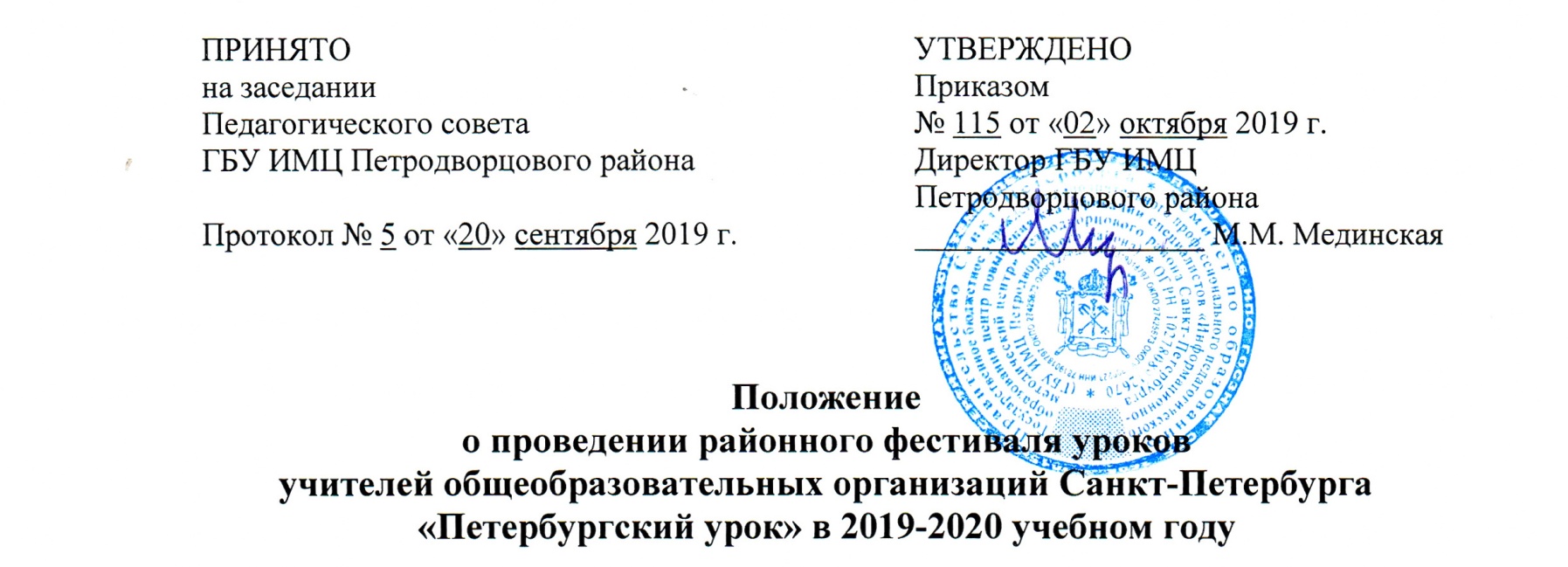 на заседании Педагогического советаГБУ ИМЦ Петродворцового районаПротокол № 5 от «20» сентября 2019 г.УТВЕРЖДЕНОПриказом № 115 от «02» октября 2019 г.Директор ГБУ ИМЦ Петродворцового района__________________ М.М. Мединская№Параметры технической экспертизыПараметры технической экспертизыДа/нет1. Документы в печатном виде1. Документы в печатном виде1. Документы в печатном виде1. Документы в печатном виде1.Информационный лист участника Информационный лист участника 1.1.Полное наименование образовательной организации по УставуПолное наименование образовательной организации по Уставу1.2.Фамилия, имя, отчество автора (авторов) разработки с указанием должностиФамилия, имя, отчество автора (авторов) разработки с указанием должности1.3.Контактные телефоны (рабочий, мобильный)Контактные телефоны (рабочий, мобильный)1.3.1Адрес электронной почты (действующий)Адрес электронной почты (действующий)1.4.Стаж педагогической деятельностиСтаж педагогической деятельности1.5.Программа, по которой работает учитель (указать базовый/профильный уровень, кол-во часов в неделю)Программа, по которой работает учитель (указать базовый/профильный уровень, кол-во часов в неделю)1.6.Тема урока/занятия, класс Тема урока/занятия, класс 1.7.Выходные данные учебников/учебных пособий, использованные автором на урокеВыходные данные учебников/учебных пособий, использованные автором на уроке1.8.Указание номинации, подноминацииУказание номинации, подноминации2.Методическая разработка (не более 12 страниц) без данных конкурсантаМетодическая разработка (не более 12 страниц) без данных конкурсанта3.Форма экспертного заключения (2 экз.)Форма экспертного заключения (2 экз.)2. Документы в электронном виде (CD-диск)2. Документы в электронном виде (CD-диск)2. Документы в электронном виде (CD-диск)2. Документы в электронном виде (CD-диск)1.Информационный лист участника.Информационный лист участника.2.Методическая разработка (не более 12 страниц) в формате MS WordМетодическая разработка (не более 12 страниц) в формате MS Word3.Аннотация методической разработки (в формате MS Word)Аннотация методической разработки (в формате MS Word)Результат технической экспертизыРезультат технической экспертизыРезультат технической экспертизыРезультат технической экспертизыДопущен до участия в Конкурсе(ДА)Допущен до участия в Конкурсе(ДА)Не допущен до участия в Конкурсе (НЕТ)Не допущен до участия в Конкурсе (НЕТ)КритерииоцениванияБаллы(от 0 до 4)Оригинальность и актуальность замысла урока/внеурочного учебного занятия в контексте ФГОСФормулировка целей уроков/внеурочных учебных занятий в соответствии с планируемыми результатами (предметными, метапредметными и личностными)Соответствие цели, результатов, организации деятельности на уроке  требованиям системно-деятельностного подхода.Урок/внеурочное учебное занятие позволяет активно формировать/ развивать универсальные учебные действия (УУД)Направленность содержания и форм деятельности обучающихся на уроке/внеурочном учебном занятии на решение задач духовно-нравственного развития и воспитания личности гражданина России, формирование базовых национальных ценностейФундаментальность и глубина содержания урока/внеурочного учебного занятияИспользование современных методов и технологий организации учебно-воспитательной работы с учащимися в процессе как урочной, так и внеурочной деятельности (краткое описание этих методов или ссылка на источники)Включение в структуру и содержание урока/внеурочного учебного занятия современных методов оценки, позволяющих измерять метапредметные результаты, формировать самооценку у учащихся (описание этих методов и приемов или ссылка на источники)Соответствие требованиям к содержанию и оформлению конкурсной работыДополнительный балл эксперта. Краткий комментарийИТОГО (max 40 баллов):Председатель комиссииМединская Марина Михайловна директор государственного бюджетного учреждения дополнительного профессионального педагогического образования центра повышения квалификации специалистов «Информационно-методический центр» Петродворцового района Санкт-ПетербургаЗаместитель председателя комиссииТанина Наталия Петровназаместитель директора государственного бюджетного учреждения дополнительного профессионального педагогического образования центра повышения квалификации специалистов «Информационно-методический центр» Петродворцового района Санкт-ПетербургаОтветственный секретарьФинаеваТатьяна Валерьевнаметодист государственного бюджетного учреждения дополнительного профессионального педагогического образования центра повышения квалификации специалистов «Информационно-методический центр»Петродворцового района Санкт-ПетербургаЧлены конкурсной комиссииЦыганова Людмила Николаевнаглавный специалист отдела образования администрации Петродворцового района Санкт-Петербурга(по согласованию)Антонова Ирина Владимировнаметодист государственного бюджетного учреждения дополнительного профессионального педагогического образования центра повышения квалификации специалистов «Информационно-методический центр»Петродворцового района Санкт-ПетербургаГлухова Наталья Павловнаучитель государственного бюджетного общеобразовательного учреждения средней общеобразовательный школы № 411 «Гармония» с углубленным изучением английского языка Петродворцового района Санкт-Петербургаучитель государственного бюджетного общеобразовательного учреждения средней общеобразовательный школы № 411 «Гармония» с углубленным изучением английского языка Петродворцового района Санкт-ПетербургаГоряиноваЛариса Леонидовнаучитель государственного бюджетного общеобразовательного учреждения гимназии № 426 Петродворцового района Санкт-Петербургаучитель государственного бюджетного общеобразовательного учреждения гимназии № 426 Петродворцового района Санкт-ПетербургаГутченкоВиктория Юрьевнаучитель государственного бюджетного общеобразовательного учреждения гимназии № 426 Петродворцового района Санкт-Петербургаучитель государственного бюджетного общеобразовательного учреждения гимназии № 426 Петродворцового района Санкт-ПетербургаДергуноваЕлена Александровнаучитель государственного бюджетного общеобразовательного учреждения средней общеобразовательной школы № 567 Петродворцового района Санкт-Петербургаучитель государственного бюджетного общеобразовательного учреждения средней общеобразовательной школы № 567 Петродворцового района Санкт-ПетербургаЖитенева Анна Федоровнаучитель государственного бюджетного общеобразовательного учреждения среднейобщеобразовательной школы № 529 Петродворцового района Санкт-Петербургаучитель государственного бюджетного общеобразовательного учреждения среднейобщеобразовательной школы № 529 Петродворцового района Санкт-ПетербургаЗыбайло Марина Евгеньевнаучитель государственного бюджетного общеобразовательного учреждения средней общеобразовательной школы № 319 Петродворцового района Санкт-Петербургаучитель государственного бюджетного общеобразовательного учреждения средней общеобразовательной школы № 319 Петродворцового района Санкт-ПетербургаКожина Ольга Борисовнаучитель государственного бюджетного общеобразовательного учреждения средней общеобразовательной школы № 412 Петродворцового района Санкт-Петербургаучитель государственного бюджетного общеобразовательного учреждения средней общеобразовательной школы № 412 Петродворцового района Санкт-ПетербургаКомиссароваНаталья Анатольевнаучитель государственного бюджетного общеобразовательного учреждения среднейобщеобразовательной школы № 430 Петродворцового района Санкт-Петербургаучитель государственного бюджетного общеобразовательного учреждения среднейобщеобразовательной школы № 430 Петродворцового района Санкт-ПетербургаЛебедеваНаталия Витальевнаучитель государственного бюджетного общеобразовательного учреждения средней общеобразовательной школы № 412 Петродворцового района Санкт-Петербургаучитель государственного бюджетного общеобразовательного учреждения средней общеобразовательной школы № 412 Петродворцового района Санкт-ПетербургаЛещенко Лариса Юрьевнаучитель государственного бюджетного общеобразовательного учреждения средней общеобразовательный школы № 436 Петродворцового района Санкт-Петербургаучитель государственного бюджетного общеобразовательного учреждения средней общеобразовательный школы № 436 Петродворцового района Санкт-ПетербургаПичкина Елена Сергеевнаучитель государственного бюджетного общеобразовательного учреждения средней общеобразовательный школы № 411 «Гармония» с углубленным изучением английского языка Петродворцового района Санкт-Петербургаучитель государственного бюджетного общеобразовательного учреждения средней общеобразовательный школы № 411 «Гармония» с углубленным изучением английского языка Петродворцового района Санкт-ПетербургаСадовский Петр Дмитриевичучитель государственного бюджетного общеобразовательного учреждения средней общеобразовательной школы № 417 Петродворцового района Санкт-Петербурга учитель государственного бюджетного общеобразовательного учреждения средней общеобразовательной школы № 417 Петродворцового района Санкт-Петербурга Сергиенко Наталья Юрьевнаучитель государственного бюджетного общеобразовательного учреждения средней общеобразовательной школы № 430 Петродворцового района Санкт-Петербурга учитель государственного бюджетного общеобразовательного учреждения средней общеобразовательной школы № 430 Петродворцового района Санкт-Петербурга СероваНаталья Владимировнаметодист государственного бюджетного учреждения дополнительного профессионального педагогического образования центра повышения квалификации специалистов «Информационно-методический центр»Петродворцового района Санкт-Петербургаметодист государственного бюджетного учреждения дополнительного профессионального педагогического образования центра повышения квалификации специалистов «Информационно-методический центр»Петродворцового района Санкт-ПетербургаСошникова Татьяна Николаевнаучитель государственного бюджетного общеобразовательного учреждения Петергофская гимназия императора Александра IIучитель государственного бюджетного общеобразовательного учреждения Петергофская гимназия императора Александра IIТараскина Светлана Викторовнаметодист государственного бюджетного учреждения дополнительного профессионального педагогического образования центра повышения квалификации специалистов «Информационно-методический центр»Петродворцового района Санкт-Петербургаметодист государственного бюджетного учреждения дополнительного профессионального педагогического образования центра повышения квалификации специалистов «Информационно-методический центр»Петродворцового района Санкт-ПетербургаТокмакова Татьяна Николаевнаучитель государственного бюджетного общеобразовательного учреждения среднейобщеобразовательной школы № 430 Петродворцового района Санкт-Петербургаучитель государственного бюджетного общеобразовательного учреждения среднейобщеобразовательной школы № 430 Петродворцового района Санкт-ПетербургаХлынова Надежда Ивановнаучитель государственного бюджетного общеобразовательного учреждения гимназии № 426 Петродворцового района Санкт-Петербургаучитель государственного бюджетного общеобразовательного учреждения гимназии № 426 Петродворцового района Санкт-ПетербургаМаксимова Жанна Анатольевнаучитель государственного бюджетного общеобразовательного учреждения средней общеобразовательный школы № 411 «Гармония» с углубленным изучением английского языка Петродворцового района Санкт-Петербургаучитель государственного бюджетного общеобразовательного учреждения средней общеобразовательный школы № 411 «Гармония» с углубленным изучением английского языка Петродворцового района Санкт-ПетербургаШибанова Вероника Владимировнаучитель государственного бюджетного общеобразовательного учреждения средней общеобразовательный школы № 411 «Гармония» с углубленным изучением английского языка Петродворцового района Санкт-Петербургаучитель государственного бюджетного общеобразовательного учреждения средней общеобразовательный школы № 411 «Гармония» с углубленным изучением английского языка Петродворцового района Санкт-Петербурга